Adres: ul. Artwińskiego ,   25-734 Kielce       Sekcja Zamówień Publicznych                                                   tel.: (0-41) 36-74-280/474                                 fax.:041/ 3674071/481strona www: http://www.onkol.kielce.pl/ Email:zampubl@onkol.kielce.       ŚWIĘTOKRZYSKIE  CENTRUM  ONKOLOGIIAZP241/01/17                                                                          Kielce dn. 19.01.2017 r.             ZAWIADOMIENIE  O UNIEWAŻNIENIU POSTĘPOWANIA            Przetarg nieograniczony poniżej 209 tys. Euro na Zakup wraz z dostawą sterylnych zestawów do rozdozowywania radiofarmaceutyka za pomocą dyspensera Althea oraz strzykawek 5 ml sterylnych dopasowanych do dyspensera Althea dla Zakładu Medycyny Nuklearnej z Ośrodkiem z PET Świętokrzyskiego Centrum Onkologii w Kielcach ogłoszonego w Biuletynie Zamówień Publicznych Numer ogłoszenia: 2628-2016, data zamieszczenia: 04-01-2017 r.Postępowanie zostaje unieważnione na podstawie Art. 93 ust. 1 pkt 1 ustawy PZP- nie złożono żadnej oferty niepodlegającej odrzuceniu. /brak ofert/.                                                                                      Z poważaniem					Z-ca Dyrektora ds. Finansowo-Administracyjnych							mgr Teresa Czernecka   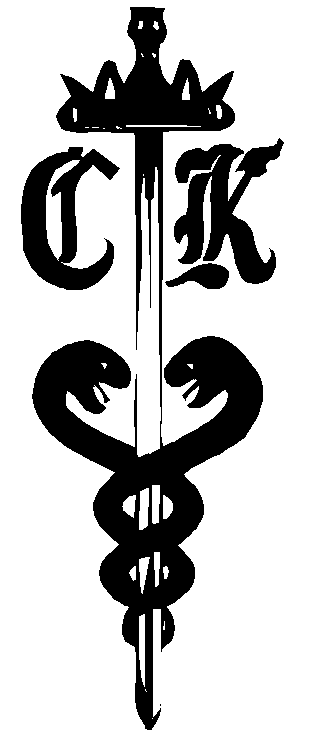 